   ΘΕΜΑ: «ΠΡΟΣΚΛΗΣΗ ΕΚΔΗΛΩΣΗΣ ΕΝΔΙΑΦΕΡΟΝΤΟΣ ΓΙΑ ΠΡΑΓΜΑΤΟΠΟΙΗΣΗ ΕΚΔΡΟΜΗΣ»   ΣΧΕΤ: ΥΑ33120/ΓΔ4/28-2-2017Το σχολείο μας προτίθεται να πραγματοποιήσει μία 7ήμερη εκδρομή – εκπαιδευτική επίσκεψη στο CERN στη Γενεύη. (ημερομηνία αναχώρησης: 15-10-2017 - ημερομηνία επιστροφής: 21-10-2017). Θα συμμετάσχουν συνολικά σαράντα πέντε (45)  μαθητές και τέσσερις (4) συνοδοί καθηγητές. Προκειμένου και σύμφωνα με την κείμενη νομοθεσία να επιλεγεί το ταξιδιωτικό γραφείο που θα οργανώσει την παραπάνω εκπαιδευτική εκδρομή των μαθητών του σχολείου μας, παρακαλούμε να μας αποστείλετε - σε περίπτωση που ενδιαφέρεστε – μέχρι  την Δευτέρα 25-09-2017 και ώρα 11:00 στο σχολείο (κλειστή προσφορά). Εκπρόθεσμες προσφορές δεν θα  ληφθούν υπόψη. Με την προσφορά θα πρέπει να υπάρχει  και υπεύθυνη δήλωση ότι το πρακτορείο διαθέτει ειδικό σήμα λειτουργίας, το οποίο βρίσκεται σε ισχύ. Επιθυμούμε:Οι  καμπίνες  των μαθητών να  είναι  4κλινες και  να  προσκομιστεί αντίγραφο  κράτησής τους.Θα  πραγματοποιηθούν  Δύο (2) διανυκτερεύσεις στη  Γενεύη , Μία (1) στο Μιλάνο και Μία (1) στη Βενετία. Τα ξενοδοχεία τα οποία θα προταθούν, ένα ή περισσότερα, να αναφέρονται ονομαστικά.Το ξενοδοχείο στη Γενεύη να βρίσκεται στην περιοχή του CERN ή του αεροδρομίου.Όλα τα δωμάτια να βρίσκονται συγκεντρωμένα στο ίδιο κτίριο σε ένα ή το πολύ δύο ορόφους και να προσδιορίζεται η κατηγορία του καταλύματος.Τα  δωμάτια  των  συνοδών  να  είναι  μονόκλινα.Το λεωφορείο να είναι στη διάθεσή μας για την πραγματοποίηση των μετακινήσεων – περιηγήσεων και να υπάρχει δεύτερος  οδηγός  όπου  απαιτείται, ώστε να υπάρχει ασφάλεια και νομιμότητα.Υπεύθυνη δήλωση όπου θα φαίνεται ότι το λεωφορείο πληροί τις απαιτούμενες προϋποθέσεις και είναι τεχνικά ελεγμένο από τις δημόσιες υπηρεσίες.Να υπάρχει ξεναγός καταρτισμένος σε σχέση με το αντικείμενο της εκδρομής και τους προγραμματισμένους χώρους επίσκεψης.Ασφάλεια αστικής ευθύνης.Στο πρόγραμμα  να περιλαμβάνονται οπωσδήποτε οι παρακάτω τόποι των επισκέψεων:Επίσκεψη  στο  CERN στη Γενεύη την Τετάρτη, 18-10-2017 και ώρα 09:00.Επίσκεψη στο Μεσαιωνικό χωριό  Yvoire. Επίσκεψη  στο Ολυμπιακό Μουσείο Λωζάννης.Μουσείο Επιστημών και Τεχνολογίας Leonardo Da Vinci , Μυστικός  Δείπνος , Καθεδρικός Ναός  Duomo  στο Μιλάνο.Επίσκεψη  στη Βερόνα στην επιστροφή  προς Βενετία.Σημειώνουμε ότι :Οι προσφορές θα ανοιχτούν όπως προβλέπει ο νόμος την ίδια μέρα ενώπιον επιτροπής καθηγητών, αντιπροσώπων των μαθητών και του Συλλόγου Γονέων και Κηδεμόνων.Θα πρέπει να αναφέρεται η τελική συνολική τιμή της εκδρομής και η επιβάρυνση ανά μαθητή.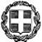 ΕΛΛΗΝΙΚΗ ΔΗΜΟΚΡΑΤΙΑΥΠΟΥΡΓΕΙΟ ΠΑΙΔΕΙΑΣ,ΕΡΕΥΝΑΣ & ΘΡΗΣΚΕΥΜΑΤΩΝ----ΠΕΡΙΦΕΡΕΙΑΚΗ Δ/ΝΣΗ Π. & Δ. ΕΚΠ/ΣΗΣ ΗΠΕΙΡΟΥ----Δ/ΝΣΗ ΔΕΥΤΕΡΟΒΑΘΜΙΑΣ ΕΚΠΑΙΔΕΥΣΗΣ  Ν. ΑΡΤΑΣ----1ο ΓΕΝΙΚΟ ΛΥΚΕΙΟ ΑΡΤΑΣ----Ταχ. Δ/νση: Σκουφά 154 Τ.Κ. – Πόλη: 47132–  ΆρταΙστοσελίδα: 1lyk-artas.art.sch.grEmail: mail@1lyk-artas.art.sch.grΠληροφορίες:Ευάγγελος Θ. ΠαππάςΤηλέφωνο: 2681027551FAX: 2681027551Άρτα, 18/09/2017 Αρ. Πρωτ.: 1499ΕΛΛΗΝΙΚΗ ΔΗΜΟΚΡΑΤΙΑΥΠΟΥΡΓΕΙΟ ΠΑΙΔΕΙΑΣ,ΕΡΕΥΝΑΣ & ΘΡΗΣΚΕΥΜΑΤΩΝ----ΠΕΡΙΦΕΡΕΙΑΚΗ Δ/ΝΣΗ Π. & Δ. ΕΚΠ/ΣΗΣ ΗΠΕΙΡΟΥ----Δ/ΝΣΗ ΔΕΥΤΕΡΟΒΑΘΜΙΑΣ ΕΚΠΑΙΔΕΥΣΗΣ  Ν. ΑΡΤΑΣ----1ο ΓΕΝΙΚΟ ΛΥΚΕΙΟ ΑΡΤΑΣ----Ταχ. Δ/νση: Σκουφά 154 Τ.Κ. – Πόλη: 47132–  ΆρταΙστοσελίδα: 1lyk-artas.art.sch.grEmail: mail@1lyk-artas.art.sch.grΠληροφορίες:Ευάγγελος Θ. ΠαππάςΤηλέφωνο: 2681027551FAX: 2681027551ΕΛΛΗΝΙΚΗ ΔΗΜΟΚΡΑΤΙΑΥΠΟΥΡΓΕΙΟ ΠΑΙΔΕΙΑΣ,ΕΡΕΥΝΑΣ & ΘΡΗΣΚΕΥΜΑΤΩΝ----ΠΕΡΙΦΕΡΕΙΑΚΗ Δ/ΝΣΗ Π. & Δ. ΕΚΠ/ΣΗΣ ΗΠΕΙΡΟΥ----Δ/ΝΣΗ ΔΕΥΤΕΡΟΒΑΘΜΙΑΣ ΕΚΠΑΙΔΕΥΣΗΣ  Ν. ΑΡΤΑΣ----1ο ΓΕΝΙΚΟ ΛΥΚΕΙΟ ΑΡΤΑΣ----Ταχ. Δ/νση: Σκουφά 154 Τ.Κ. – Πόλη: 47132–  ΆρταΙστοσελίδα: 1lyk-artas.art.sch.grEmail: mail@1lyk-artas.art.sch.grΠληροφορίες:Ευάγγελος Θ. ΠαππάςΤηλέφωνο: 2681027551FAX: 2681027551ΠΡΟΣΤΑΞΙΔΙΩΤΙΚΑ ΓΡΑΦΕΙΑΟ ΔιευθυντήςΕυάγγελος Θ. Παππάς